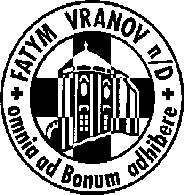 FATYM Vranov nad Dyjí, Náměstí 20, 671 03 Vranov nad Dyjí;515 296 384, email: vranov@fatym.com; www.fatym.comBankovní spojení: Česká spořitelna č.ú.:1580474329/080019. 1. Druhá neděle v mezidobí7,30 Štítary – mše svatá 7,30 Vratěnín – mše svatá9,00 Plenkovice – mše svatá 9,15 Vranov –  mše svatá 10,15 Olbramkostel – mše svatá11,11 Lančov –  mše svatá15,00 Vranov fara– setkání tříkrálových koledníků 20. 1. pondělí sv. Fabiána, papeže a mučedníka6,45 Vranov – mše svatá16,00 Vratěnín – mše svatá18,00 Vranov knihovna – žehnání knihy21. 1. úterý památka sv. Anežky, panny a mučednice16,00 Uherčice – mše svatá18,06 Štítary – mše svatá22. 1. středa sv. Vincence, jáhna a mučedníka7,30 Olbramkostel – mše svatá17,00 Šumná – svatá půlhodinka18,00 Lančov – mše svatá19,00 Vranov fara – setkání nad Biblí23. 1. čtvrtek 2. týdne v mezidobí – sv. Ildefons17,00 Vranov -  mše svatá 18,00 Šumná  - mše svatá17,45 Vranov fara – filmový klub – promítání filmu Pollyanna24. 1. pátek památka sv. Františka Saleského, biskupa a učitele církve 8,00 Vranov – mše svatá16,30 Olbramkostel – mše svatá18,00 Plenkovice  - mše svatá18,06 Štítary – mše svatá25. 1. sobota svátek Obrácení sv. Pavla, apoštola26. 1. Třetí neděle v mezidobí7,30 Štítary – bohoslužba7,30 Vratěnín – mše svatá – adorační den ukončen v 15,00 ve farní kapli9,00 Plenkovice – mše svatá - cizí zpovědník9,15 Vranov –  mše svatá + sbírka na kostel10,15 Olbramkostel – mše svatá - cizí zpovědník11,11 Lančov –  mše svatá 11,30 Šumná  - mše svatá – cizí zpovědníkHeslo: Zbytečně se nestrachuje ten, kdo Bohu důvěřuje.19. 1. setkání všech tříkrálových koledníků na faře ve Vranově v 15,00, 20.1. Vranov Místní knihovna 18,00 žehnání knihy - Jeníkov aneb prožito, 23. 01. – 26. 01. pro soluňáky - vede P. Marek Dunda
Téma: Duchovní boj,23. 1. Vranov fara – filmový klub, 26. 1. Vranov – sbírka na kostel 26. 1. Vratěnín – adorační den, 31. 1. Šumná KD v 19,30 – ples, 9. 2. v Znojmo kino Svět –  v 16, 00 velký sál kino pro tsk koledníky MIMI Šéf 